Your license will expire in	22 days.REGRESSION/MISSING LISTWISE/STATISTICS COEFF OUTS R ANOVA CHANGE/CRITERIA=PIN(.05) POUT(.10)/NOORIGIN/DEPENDENT Syntacticlanguagescores/METHOD=ENTER Deprivedenviroments_v2Chaoticenviroment_v2Poolivingcondit ions_v2LowSESconditions_v2Timespentinschools /SCATTERPLOT=(*ZRESID ,*ZPRED)/RESIDUALS DURBIN HISTOGRAM(ZRESID) NORMPROB(ZRESID).RegressionVariables Entered/Removed a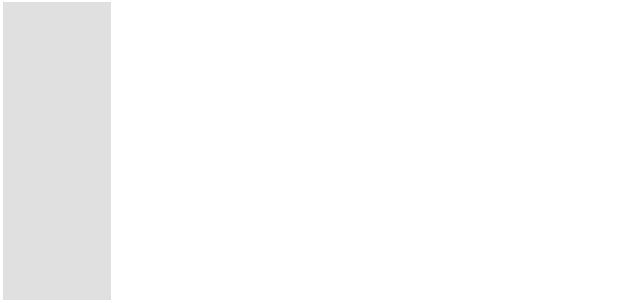 Dependent Variable: SyntacticlanguagescoresAll requested variables entered.Model Summary b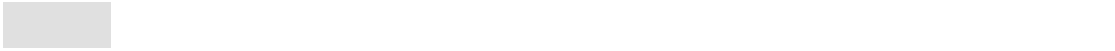 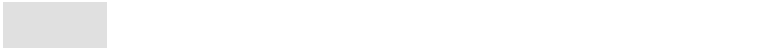 Predictors: (Constant), Time spent in schools, LowSESconditions_v2, Deprivedenviroments_v2, Chaoticenviroment_v2, Poorlivingconditions_v2Dependent Variable: SyntacticlanguagescoresPage 1ANOVAa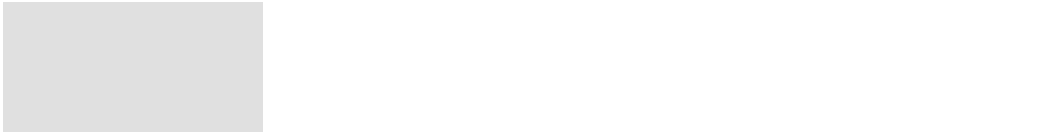 Dependent Variable: SyntacticlanguagescoresPredictors: (Constant), Time spent in schools, LowSESconditions_v2, Deprivedenviroments_v2, Chaoticenviroment_v2, Poorlivingconditions_v2Coefficientsa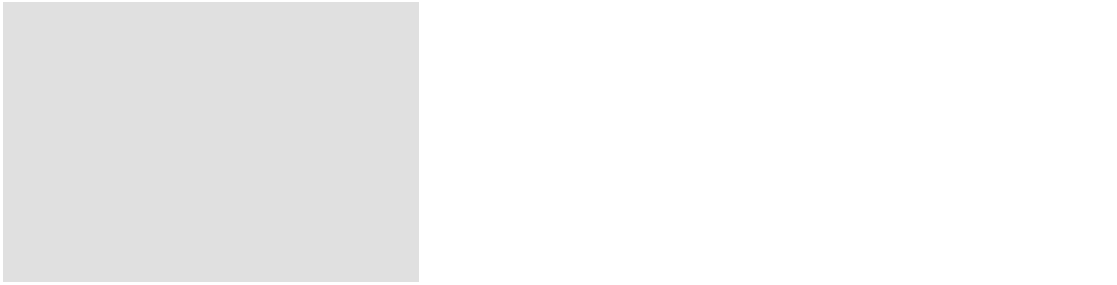 Coefficientsa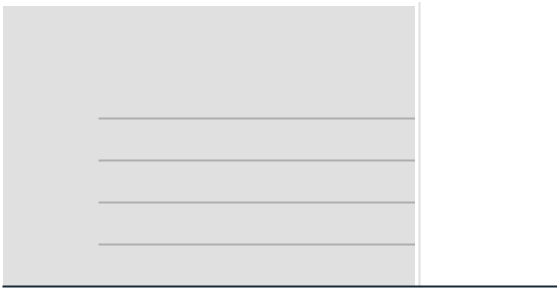 Chaoticenviroment_v2	. 452Poorlivingconditions_v2	. 909LowSESconditions_v2	. 415Time spent in schools	. 383a. Dependent Variable: SyntacticlanguagescoresResiduals Statisticsa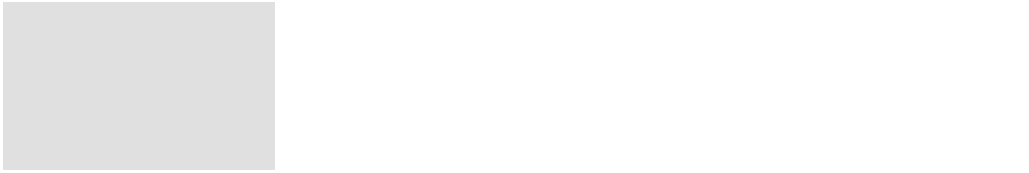 a. Dependent Variable: SyntacticlanguagescoresPage 2ChartsHistogramDependent Variable: Syntacticlanguagescores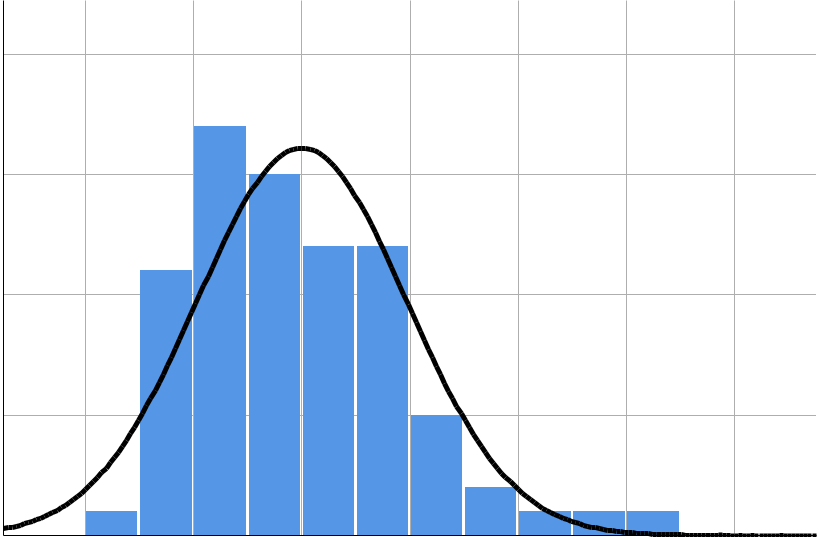 Regression Standardized ResidualNormal P-P Plot of Regression Standardized ResidualDependent Variable: Syntacticlanguagescores1 . 0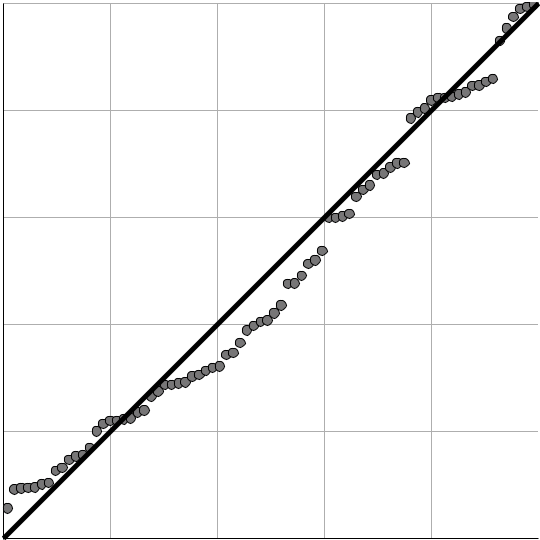 0 . 80 . 60 . 40 . 20 . 00.0	0.2	0.4	0.6	0.8	1.0Observed Cum ProbPage 3ScatterplotDependent Variable: Syntacticlanguagescores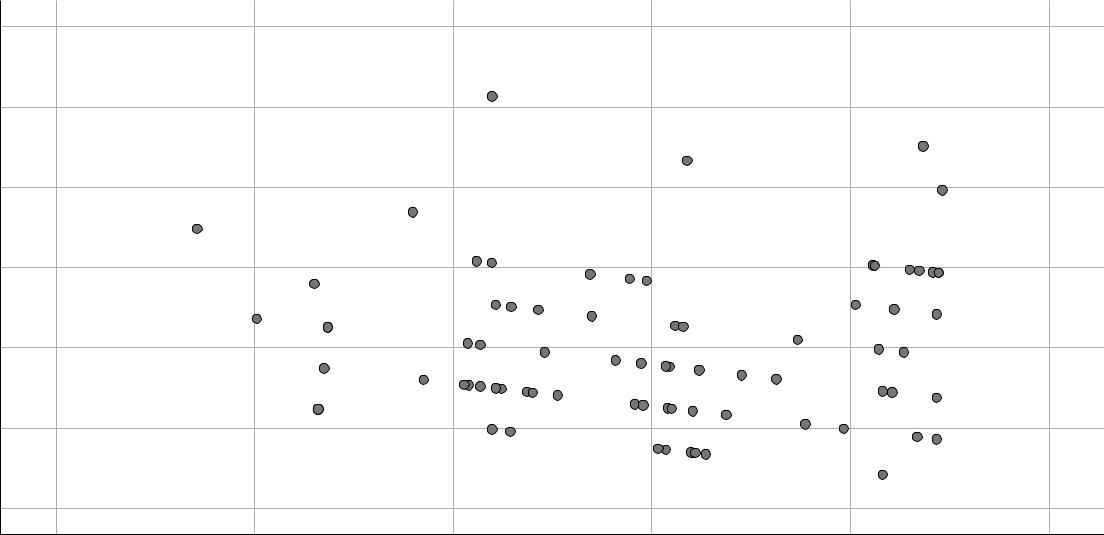 43210- 1- 2-3	-2	-1	0	1	2Regression Standardized Predicted ValueREGRESSION/MISSING LISTWISE/STATISTICS COEFF OUTS R ANOVA CHANGE/CRITERIA=PIN(.05) POUT(.10)/NOORIGIN/DEPENDENT Syntacticlanguagescores/METHOD=ENTER Deprivedenviroments_v2Chaoticenviroment_v2Poolivingcondit ions_v2LowSESconditions_v2Timespentinschools /SCATTERPLOT=(*ZRESID ,*ZPRED)/RESIDUALS DURBIN HISTOGRAM(ZRESID) NORMPROB(ZRESID)/SAVE ZPRED COOK LEVER ZRESID.RegressionPage 4Variables Entered/Removed a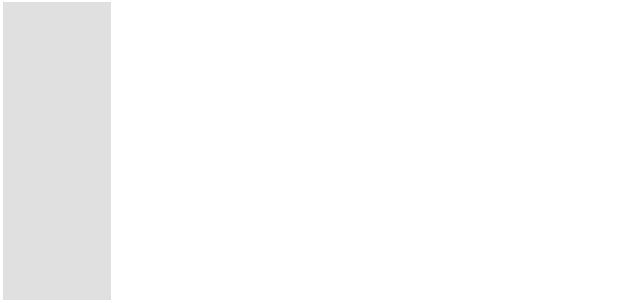 Dependent Variable: SyntacticlanguagescoresAll requested variables entered.Model Summary b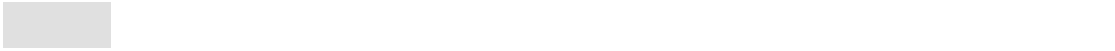 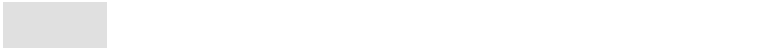 Predictors: (Constant), Time spent in schools, LowSESconditions_v2, Deprivedenviroments_v2, Chaoticenviroment_v2, Poorlivingconditions_v2Dependent Variable: SyntacticlanguagescoresANOVAa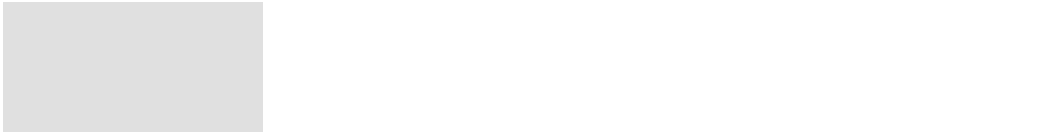 Dependent Variable: SyntacticlanguagescoresPredictors: (Constant), Time spent in schools, LowSESconditions_v2, Deprivedenviroments_v2, Chaoticenviroment_v2, Poorlivingconditions_v2Page 5Coefficientsa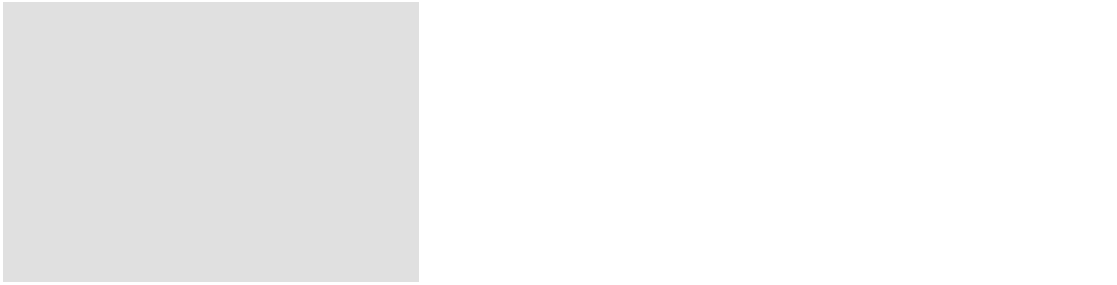 Coefficientsa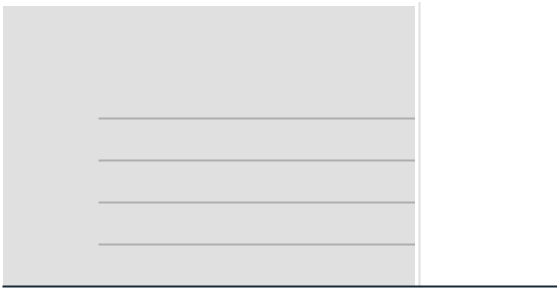 Chaoticenviroment_v2	. 452Poorlivingconditions_v2	. 909LowSESconditions_v2	. 415Time spent in schools	. 383a. Dependent Variable: SyntacticlanguagescoresResiduals Statisticsa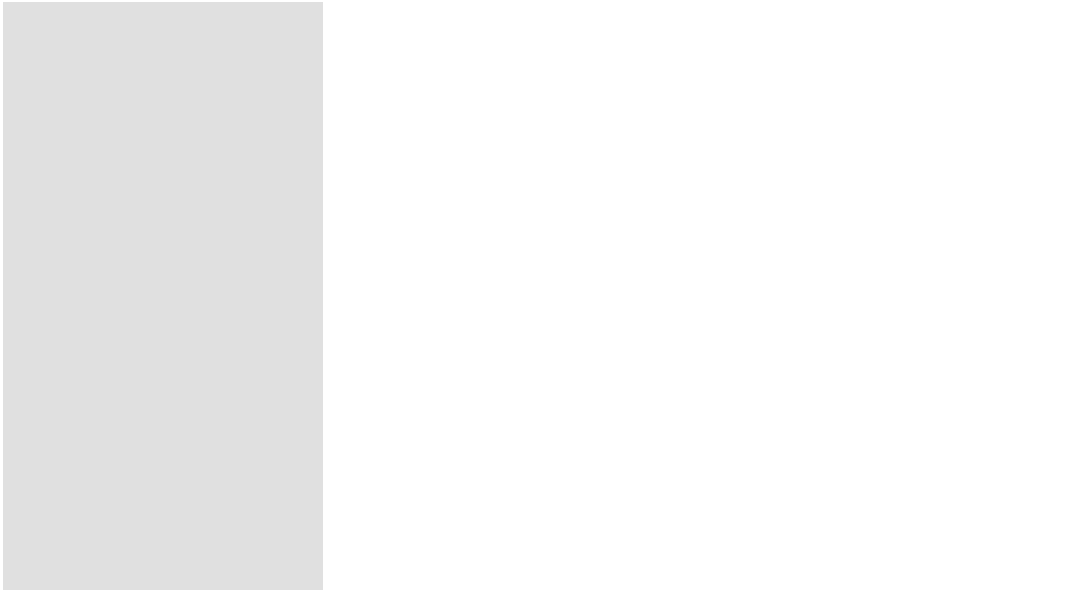 a. Dependent Variable: SyntacticlanguagescoresPage 6ChartsHistogramDependent Variable: Syntacticlanguagescores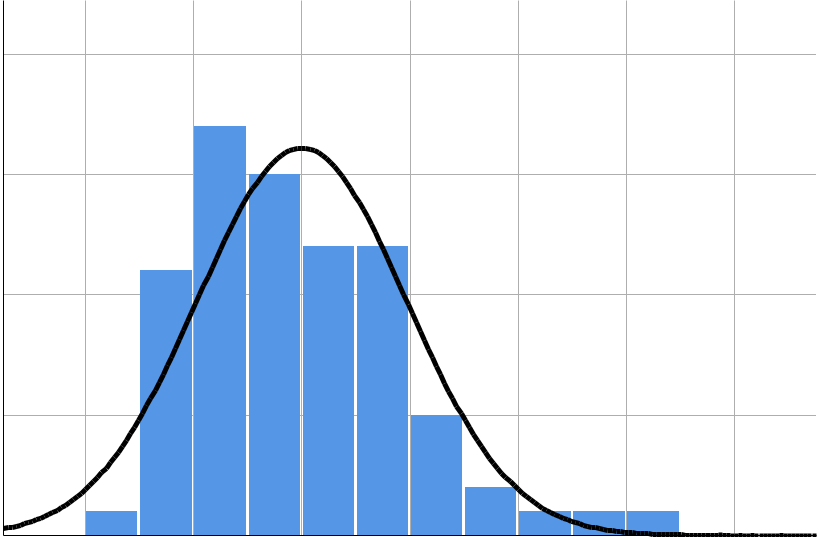 Regression Standardized ResidualNormal P-P Plot of Regression Standardized ResidualDependent Variable: Syntacticlanguagescores1 . 0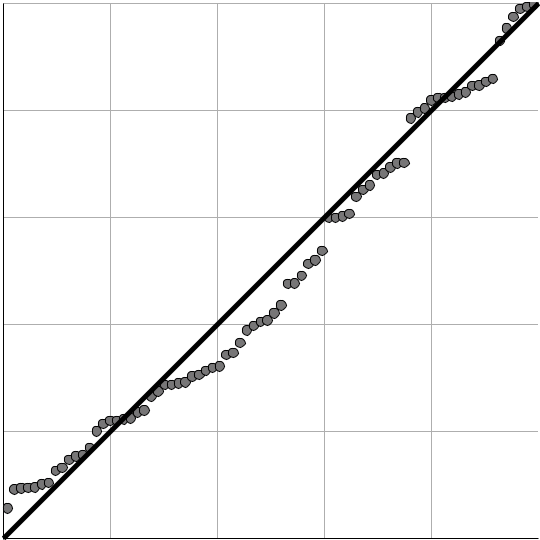 0 . 80 . 60 . 40 . 20 . 00.0	0.2	0.4	0.6	0.8	1.0Observed Cum ProbPage 7ScatterplotDependent Variable: Syntacticlanguagescores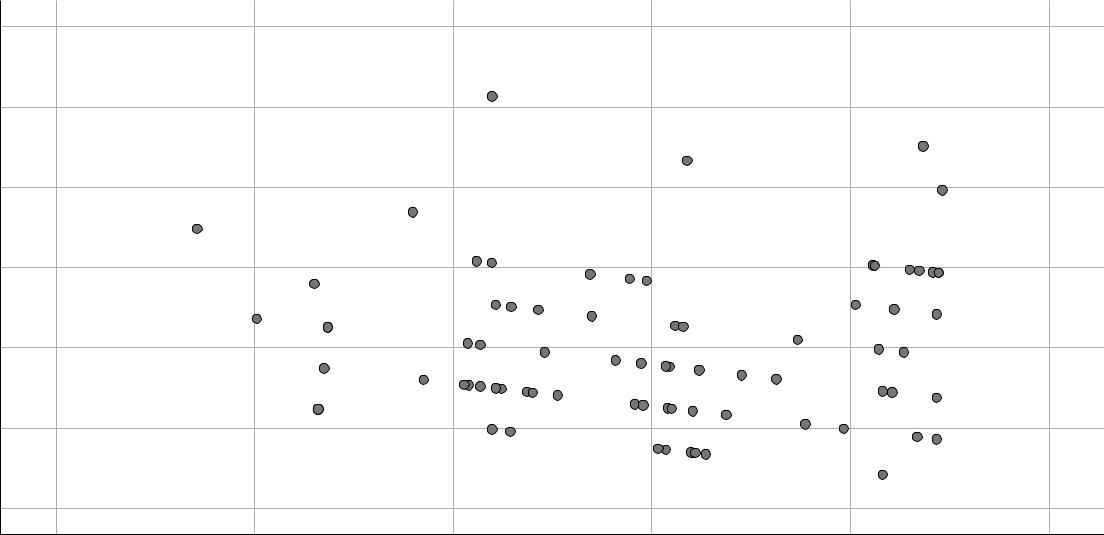 43210- 1- 2-3	-2	-1	0	1	2Regression Standardized Predicted ValueGRAPH/SCATTERPLOT(BIVAR)=ZPR_12 WITH ZRE_12/MISSING=LISTWISE.Graph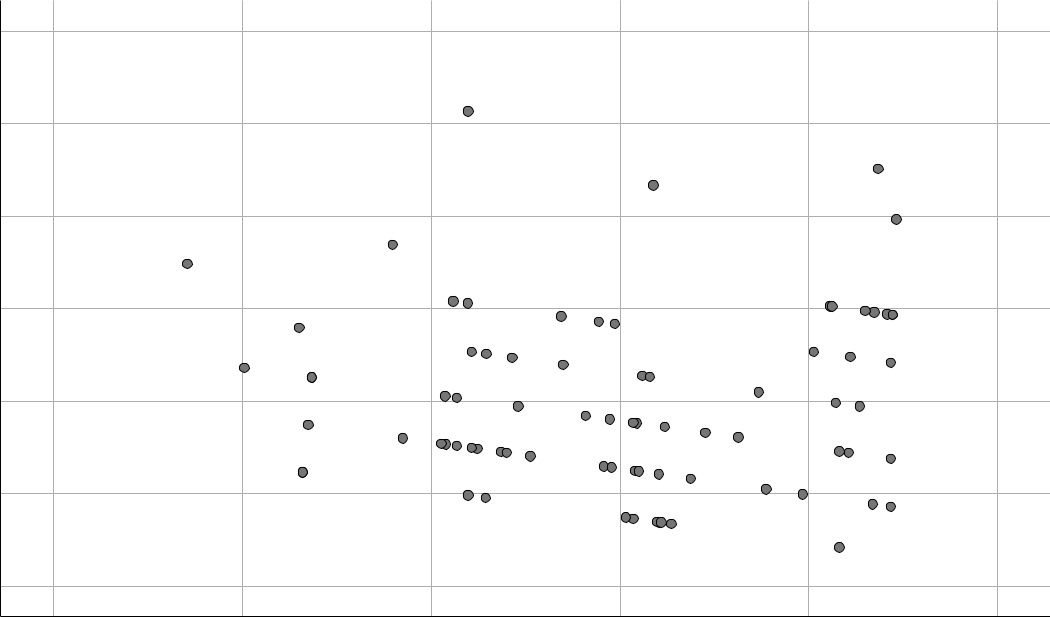 4.000003.000002.000001.00000.00000-1.00000-2.00000-3.00000	-2.00000	-1.00000	.00000	1.00000	2.00000Standardized Predicted ValueREGRESSIONPage 8/DESCRIPTIVES MEAN STDDEV CORR SIG N/MISSING LISTWISE/STATISTICS COEFF OUTS BCOV R ANOVA COLLIN TOL /CRITERIA=PIN(.05) POUT(.10) /NOORIGIN/DEPENDENT Syntacticlanguagescores/METHOD=ENTER Deprivedenviroments_v2Chaoticenviroment_v2Poolivingcondit ions_v2LowSESconditions_v2Timespentinschools /SCATTERPLOT=(*ZRESID ,*ZPRED)/RESIDUALS HISTOGRAM(ZRESID) NORMPROB(ZRESID).RegressionDescriptive Statistics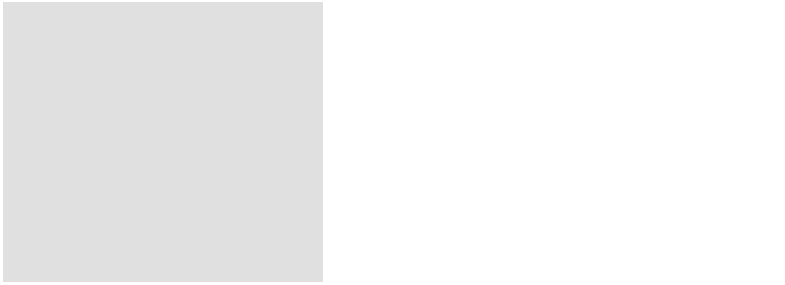 Correlations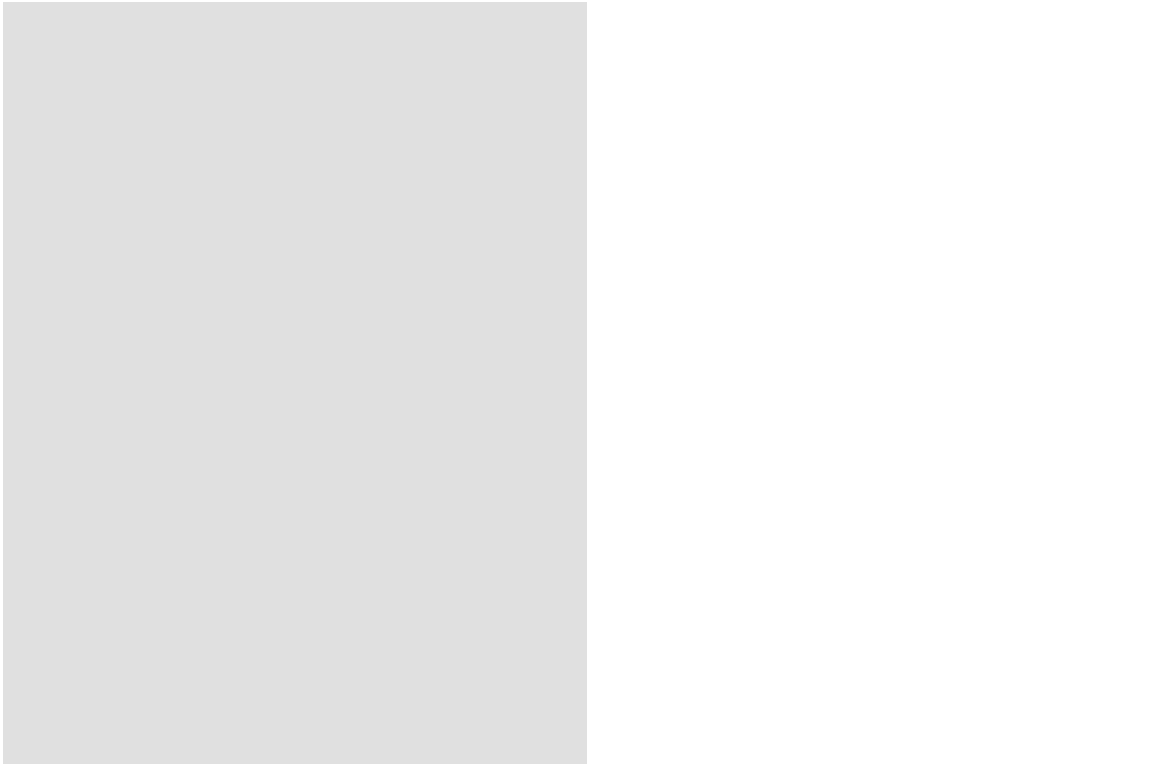 Page 9Correlations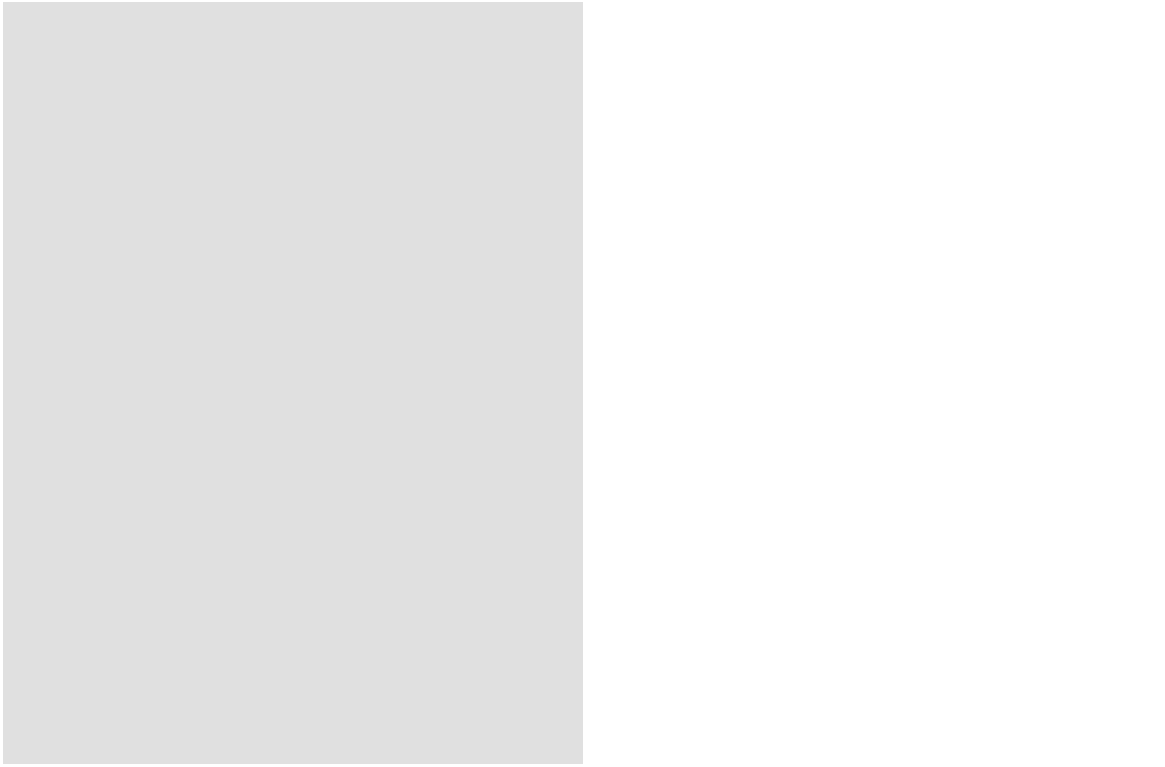 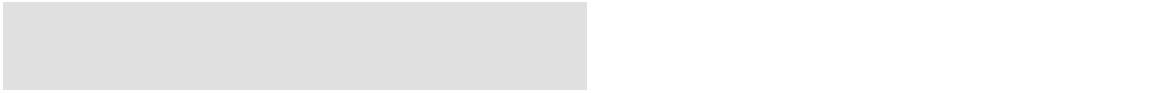 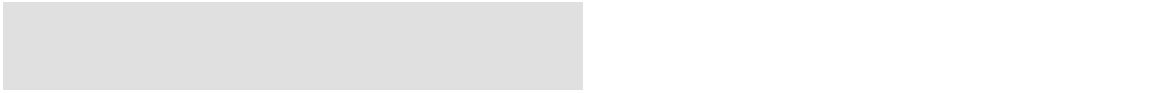 Page 10Variables Entered/Removed a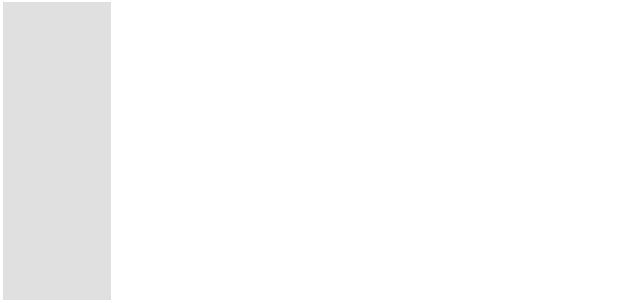 Dependent Variable: SyntacticlanguagescoresAll requested variables entered.Model Summary b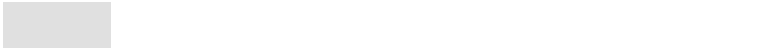 Predictors: (Constant), Time spent in schools, LowSESconditions_v2, Deprivedenviroments_v2, Chaoticenviroment_v2, Poorlivingconditions_v2Dependent Variable: SyntacticlanguagescoresANOVAa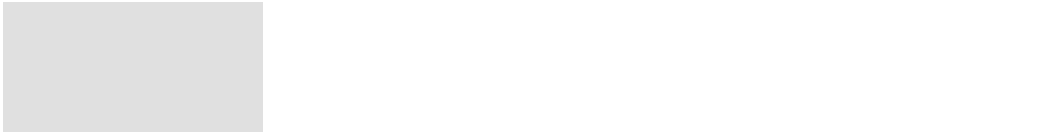 Dependent Variable: SyntacticlanguagescoresPredictors: (Constant), Time spent in schools, LowSESconditions_v2, Deprivedenviroments_v2, Chaoticenviroment_v2, Poorlivingconditions_v2Page 11Coefficientsa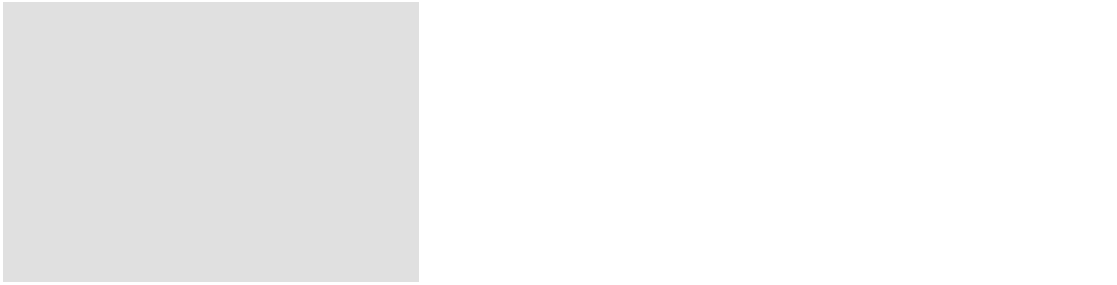 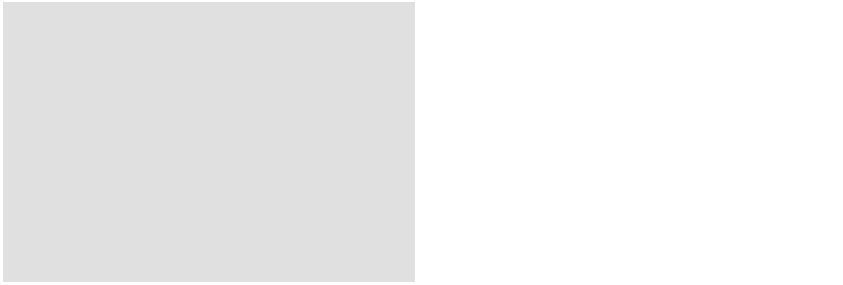 a. Dependent Variable: SyntacticlanguagescoresCoefficient Correlations a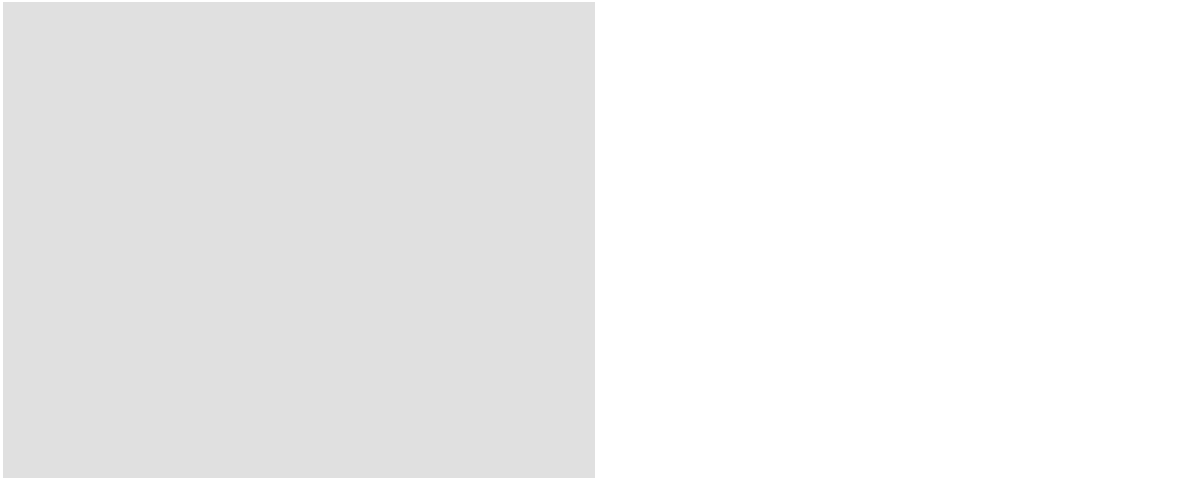 Page 12Coefficient Correlations a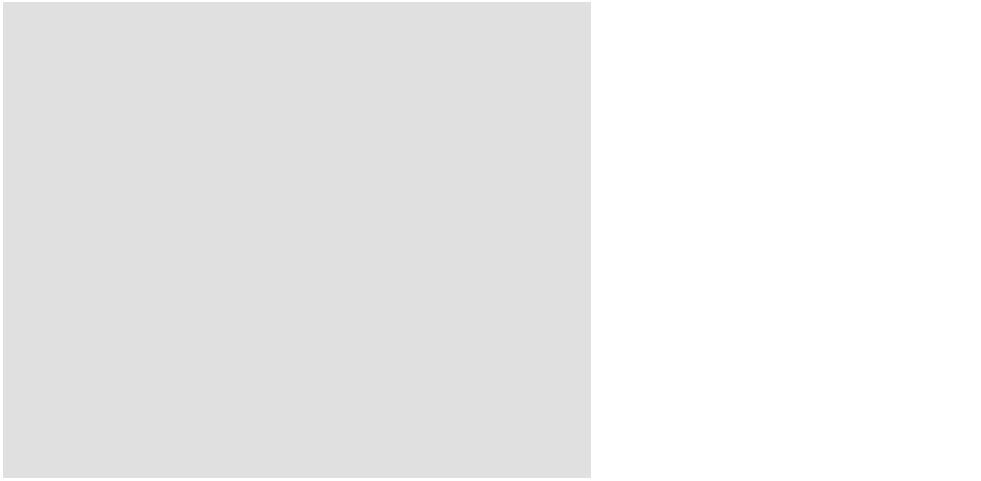 a. Dependent Variable: SyntacticlanguagescoresCollinearity Diagnostics a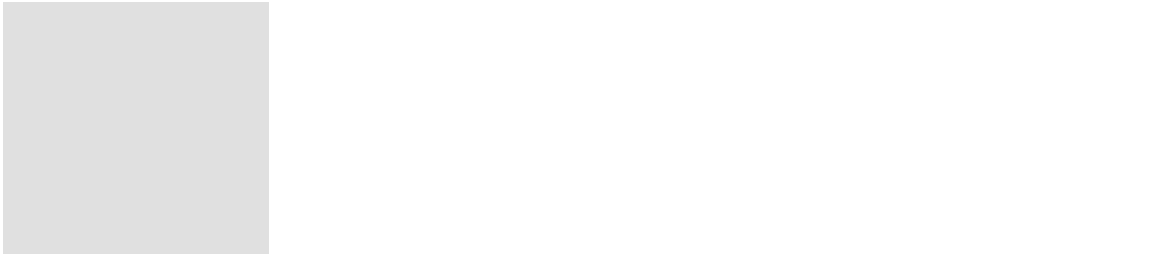 Collinearity Diagnostics a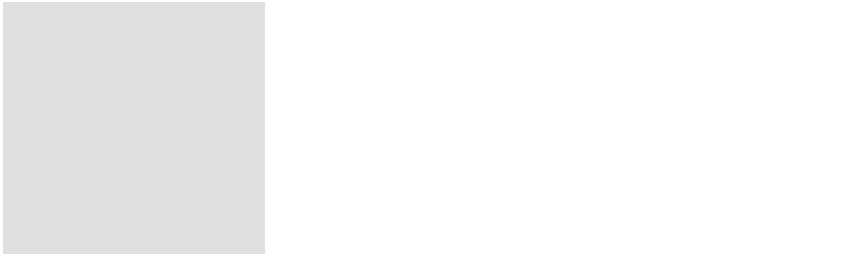 a. Dependent Variable: SyntacticlanguagescoresPage 13Residuals Statisticsa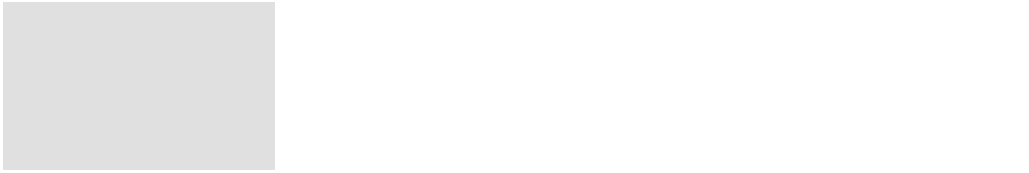 a. Dependent Variable: SyntacticlanguagescoresChartsHistogramDependent Variable: Syntacticlanguagescores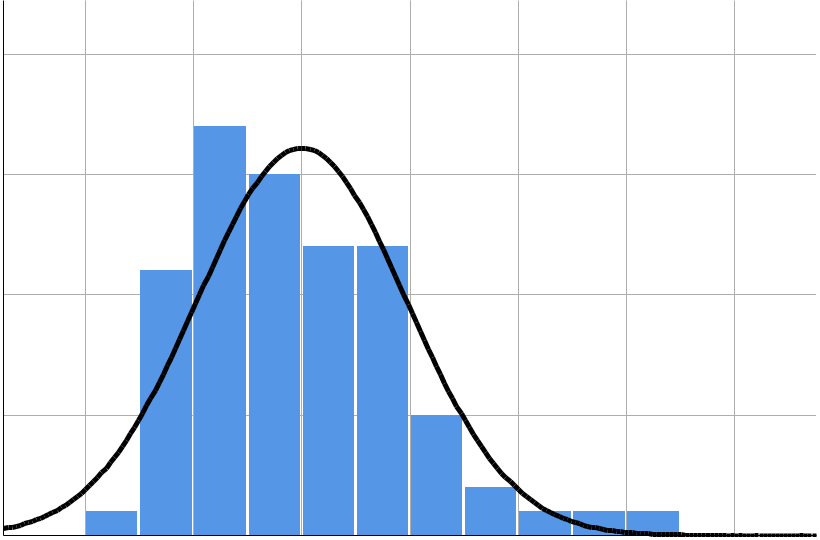 Regression Standardized ResidualPage 14Normal P-P Plot of Regression Standardized ResidualDependent Variable: Syntacticlanguagescores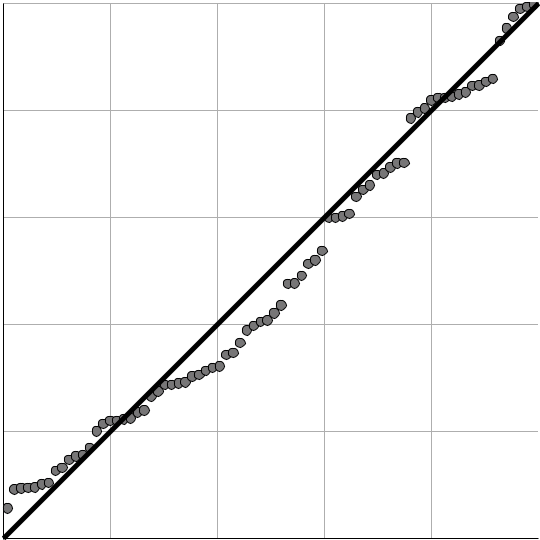 Observed Cum ProbScatterplotDependent Variable: Syntacticlanguagescores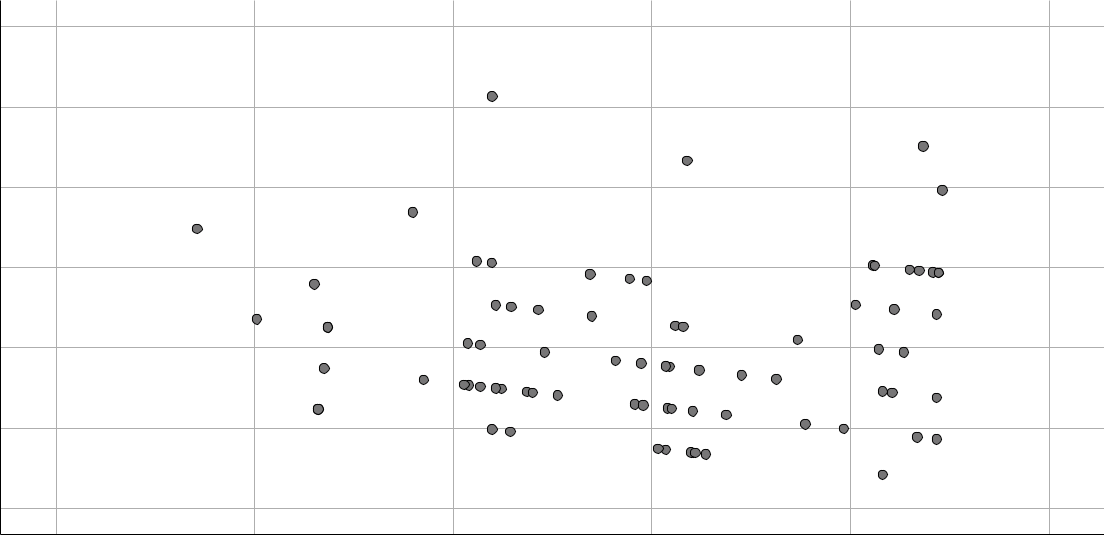 4321012-3	-2	-1	0	1	2Regression Standardized Predicted ValuePage 15VariablesVariablesModelEnteredRemovedMethod1Time spent.Enterin schools,LowSESconditions_v2,Deprivedenviroments_v2,Chaoticenviroment_v2,Poorlivingconditions_v2bChange StatisticsChange StatisticsChange StatisticsAdjusted RAdjusted RStd. Error ofR SquareAdjusted RAdjusted RStd. Error ofR SquareModelRR SquareR SquareSquareSquarethe EstimateChangeF Change1. 284 a.081.0171.927.0811.262Model Summary bModel Summary bModel Summary bChange StatisticsChange StatisticsChange StatisticsChange StatisticsDurbin-Durbin-Modeldf1df2Sig. F ChangeWatson157 2.2902.108Sum ofSum ofModelSquaresSquaresdfMean SquareFSig.1Regression23.44254.6881.262. 290 bResidual267.4307 23.714Total290.8727 7StandardizedUnstandardized CoefficientsUnstandardized CoefficientsUnstandardized CoefficientsCoefficientsModelBStd. ErrorBetatModelBStd. ErrorBetat1(Constant)7.1871.0396.9166.916Deprivedenviroments_v21.179.779.2951.5131.513Chaoticenviroment_v2.632.835.145.757.757Poorlivingconditions_v2-.115.999-.030- . 11 5LowSESconditions_v2-.809.986-.209- . 82 0Time spent in schools-.005.006-.103- . 87 8ModelSig.1(Constant).000Deprivedenviroments_v2.135MinimumMaximumMeanStd. DeviationNPredicted Value6.158.227.41.5527 8Residual-3.0526.033.0001.8647 8Std. Predicted Value-2.2891.465.0001.0007 8Std. Residual-1.5843.130.000.9677 8Mean = 8.59E-172 0Std. Dev. = 0 . 9 6 7N =781 5Frequency1 0Frequency50- 2- 101234Expected Cum ProbRegression Standardized ResidualVariablesVariablesModelEnteredRemovedMethod1Time spent.Enterin schools,LowSESconditions_v2,Deprivedenviroments_v2,Chaoticenviroment_v2,Poorlivingconditions_v2bChange StatisticsChange StatisticsChange StatisticsAdjusted RAdjusted RStd. Error ofR SquareAdjusted RAdjusted RStd. Error ofR SquareModelRR SquareR SquareSquareSquarethe EstimateChangeF Change1. 284 a.081.0171.927.0811.262Model Summary bModel Summary bModel Summary bChange StatisticsChange StatisticsChange StatisticsChange StatisticsDurbin-Durbin-Modeldf1df2Sig. F ChangeWatson157 2.2902.108Sum ofSum ofModelSquaresSquaresdfMean SquareFSig.1Regression23.44254.6881.262. 290 bResidual267.4307 23.714Total290.8727 7StandardizedUnstandardized CoefficientsUnstandardized CoefficientsUnstandardized CoefficientsCoefficientsModelBStd. ErrorBetatModelBStd. ErrorBetat1(Constant)7.1871.0396.9166.916Deprivedenviroments_v21.179.779.2951.5131.513Chaoticenviroment_v2.632.835.145.757.757Poorlivingconditions_v2-.115.999-.030- . 11 5LowSESconditions_v2-.809.986-.209- . 82 0Time spent in schools-.005.006-.103- . 87 8ModelSig.1(Constant).000Deprivedenviroments_v2.135MinimumMaximumMaximumMeanStd. DeviationNPredicted Value6.158.227.41.5527 8Std. Predicted Value-2.2891.465.0001.0007 8Standard Error of.350.999.508.1677 8Predicted ValueAdjusted Predicted Value5.598.367.41.6007 8Residual-3.0526.033.0001.8647 8Std. Residual-1.5843.130.000.9677 8Stud. Residual-1.6103.261.0001.0047 8Deleted Residual-3.3646.546-.0012.0117 8Stud. Deleted Residual-1.6293.507.0061.0237 8Mahal. Distance1.54619.6954.9364.4087 8Cook's Distance.000.151.013.0257 8Centered Leverage Value.020.256.064.0577 8Mean = 8.59E-172 0Std. Dev. = 0 . 9 6 7N =781 5Frequency1 0Frequency50- 2- 101234Expected Cum ProbRegression Standardized ResidualStandardized ResidualMeanMeanStd. DeviationStd. DeviationNSyntacticlanguagescores7. 411.9447 8Deprivedenviroments_v2. 63.4867 8Chaoticenviroment_v2. 27.4467 8Poorlivingconditions_v2. 46.5027 8LowSESconditions_v2. 47.5037 8Time spent in schools46.6837.4677 8SyntacticlanguDeprivedenvirChaoticenviroagescoresoments_v2ment_v2Pearson CorrelationSyntacticlanguagescores1.000.191-.129Deprivedenviroments_v2.1911.000-.789Chaoticenviroment_v2-.129-.7891.000Poorlivingconditions_v2.190.180-.214LowSESconditions_v2-.175-.013.118Time spent in schools-.116-.126.222Sig. (1-tailed)Syntacticlanguagescores..047.130Deprivedenviroments_v2.047..000Chaoticenviroment_v2.130.000.Poorlivingconditions_v2.048.057.030LowSESconditions_v2.062.455.152Time spent in schools.157.137.025NSyntacticlanguagescores7 87 87 8Deprivedenviroments_v27 87 87 8Chaoticenviroment_v27 87 87 8Poorlivingconditions_v27 87 87 8PoorlivingcondiLowSESconditioTime spent intions_v2ns_v2schoolsPearson CorrelationSyntacticlanguagescores.190-.175-.116Deprivedenviroments_v2.180-.013-.126Chaoticenviroment_v2-.214.118.222Poorlivingconditions_v21.000-.879-.128LowSESconditions_v2-.8791.000.054Time spent in schools-.128.0541.000Sig. (1-tailed)Syntacticlanguagescores.048.062.157Deprivedenviroments_v2.057.455.137Chaoticenviroment_v2.030.152.025Poorlivingconditions_v2..000.132LowSESconditions_v2.000..320Time spent in schools.132.320.NSyntacticlanguagescores7 87 87 8Deprivedenviroments_v27 87 87 8Chaoticenviroment_v27 87 87 8Poorlivingconditions_v27 87 87 8CorrelationsCorrelationsSyntacticlanguDeprivedenvirChaoticenviroagescoresoments_v2ment_v2LowSESconditions_v27 87 87 8Time spent in schools7 87 87 8CorrelationsCorrelationsPoorlivingcondiLowSESconditioTime spent intions_v2ns_v2schoolsLowSESconditions_v27 87 87 8Time spent in schools7 87 87 8VariablesVariablesModelEnteredRemovedMethod1Time spent.Enterin schools,LowSESconditions_v2,Deprivedenviroments_v2,Chaoticenviroment_v2,Poorlivingconditions_v2bAdjusted RStd. Error ofModelRR SquareSquarethe Estimate1. 284 a.081.0171.927Sum ofSum ofModelSquaresSquaresdfMean SquareFSig.1Regression23.44254.6881.262. 290 bResidual267.4307 23.714Total290.8727 7StandardizedStandardizedStandardizedUnstandardized CoefficientsUnstandardized CoefficientsUnstandardized CoefficientsUnstandardized CoefficientsUnstandardized CoefficientsUnstandardized CoefficientsCoefficientsCoefficientsModelBBStd. ErrorStd. ErrorStd. ErrorBetatModelBBStd. ErrorStd. ErrorStd. ErrorBetat1(Constant)7.1877.1871.0391.0391.0396.916Deprivedenviroments_v21.1791.179.779.779.295.2951.513Chaoticenviroment_v2.632.632.835.835.145.145.757Poorlivingconditions_v2-.115-.115.999.999-.030-.030-.115LowSESconditions_v2-.809-.809.986.986-.209-.209-.820Time spent in schools-.005-.005.006.006-.103-.103-.878CoefficientsaCoefficientsaCoefficientsaCoefficientsaCollinearity StatisticsCollinearity StatisticsCollinearity StatisticsCollinearity StatisticsCollinearity StatisticsCollinearity StatisticsCollinearity StatisticsCollinearity StatisticsCollinearity StatisticsCollinearity StatisticsCollinearity StatisticsCollinearity StatisticsCollinearity StatisticsCollinearity StatisticsModelSig.ToleranceToleranceVIFVIFModelSig.ToleranceToleranceVIFVIF1(Constant).000Deprivedenviroments_v2.135.336.3362.9802.980Chaoticenviroment_v2.452.347.3472.8792.879Poorlivingconditions_v2.909.192.1925.2125.212LowSESconditions_v2.415.196.1965.0945.094Time spent in schools.383.921.9211.0861.086Time spent inLowSESconditioDeprivedenvirModelschoolsns_v2oments_v21CorrelationsTime spent in schools1.000.131-.121LowSESconditions_v2.1311.000-.323Deprivedenviroments_v2-.121-.3231.000Chaoticenviroment_v2-.209-.177.784Poorlivingconditions_v2.156.893-.299CovariancesTime spent in schools3.730E-5.001-.001LowSESconditions_v2.001.973-.248Deprivedenviroments_v2-.001-.248.608Chaoticenviroment_v2-.001-.146.510Poorlivingconditions_v2.001.880-.233ChaoticenviroPoorlivingcondiPoorlivingcondiModelment_v2tions_v2tions_v21CorrelationsTime spent in schools-.209.156LowSESconditions_v2-.177.893Deprivedenviroments_v2.784-.299Chaoticenviroment_v21.000-.114Poorlivingconditions_v2-.1141.000CovariancesTime spent in schools-.001.001LowSESconditions_v2-.146.880Deprivedenviroments_v2.510-.233Chaoticenviroment_v2.697-.095Poorlivingconditions_v2-.095.999Variance ProportionsVariance ProportionsVariance ProportionsVariance ProportionsConditionConditionDeprivedenvirChaoticenviroConditionConditionDeprivedenvirChaoticenviroModelDimensionEigenvalueIndexIndex(Constant)oments_v2ment_v2113.5751.000. 00. 01. 0121.1761.744. 00. 02. 083.8512.050. 00. 02. 094.3053.425. 01. 00. 075.0657.409. 07. 94. 726.02811.322. 92. 01. 04Variance ProportionsVariance ProportionsVariance ProportionsPoorlivingcondiLowSESconditioTime spent inModelDimensiontions_v2ns_v2schools11. 00. 00. 022. 03. 02. 003. 03. 04. 004. 01. 02. 905. 16. 19. 016. 77. 73. 07MinimumMaximumMeanStd. DeviationNPredicted Value6.158.227.41.5527 8Residual-3.0526.033.0001.8647 8Std. Predicted Value-2.2891.465.0001.0007 8Std. Residual-1.5843.130.000.9677 8Mean = 8.59E-172 0Std. Dev. = 0 . 9 6 7N =781 5Frequency1 0Frequency50- 2- 101234Regression Standardized Residual1 . 00 . 8Prob0 . 6Cum0 . 6CumExpected0 . 40 . 40 . 20 . 00 . 00 . 20 . 40 . 60 . 81 . 0